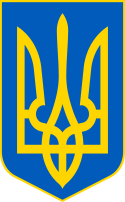 У К Р А Ї Н ААВАНГАРДІВСЬКА СЕЛИЩНА  РАДАОДЕСЬКОГО РАЙОНУ ОДЕСЬКОЇ ОБЛАСТІР І Ш Е Н Н Я    Розглянувши технічну документацію із землеустрою щодо інвентаризації земель комунальної власності Авангардівської селищної ради, розроблену ФОП Марінов О.Л. (кваліфікаційний сертифікат № 011928 від 13.03.2015), враховуючи пропозиції Постійної комісії селищної ради з питань земельних відносин, природокористування, охорони пам’яток, історичного середовища та екологічної політики, відповідно Витягу з Державного земельного кадастру про земельну ділянку, керуючись ст.ст. 12, 20, 78, 83, 122, 186 Земельного кодексу України, пунктом 34 частини 1 ст. 26 Закону України «Про місцеве самоврядування в Україні», ст.19, 25, 57 Закону України «Про землеустрій», Авангардівська селищна рада вирішила:  1. Затвердити технічну документацію із землеустрою щодо інвентаризації земель Авангардівської селищної ради Одеського району Одеської області на території Одеського району Одеської області за місцем розташування:                            с. Прилиманське, Прилиманський ставок №2.2. Виконавчому органу Авангардівської селищної ради зареєструвати відповідно до діючого законодавства земельну ділянку загальною площею 5,3220 га (кадастровий номер 5123783500:02:001:0784) з цільовим призначенням 10.08 для культурно-оздоровчих потреб, рекреаційних, спортивних і туристичних цілей, місце розташування якої: Одеська область, Одеський район, с. Прилиманське, Прилиманський ставок №2.3. Контроль за виконанням рішення покласти на постійну комісію з питань земельних відносин, природокористування, охорони пам’яток, історичного середовища та екологічної політики.Селищний голова                                                         Сергій ХРУСТОВСЬКИЙ№ 1701 -VІІІвід 27.01.2023 р.Про затвердження технічної документації із землеустрою щодо інвентаризації земель